THE SELECTED ISLAMIC E-MAILS OF DR UMAR ELAHI AZAM: October 2015 BAElectronic Correspondence from the Archive of Dr AzamManchester, UKDecember 2015www.dr-umar-azam.com www.dr-umar-azam.co.ukhttp://dr-umar-azam.weebly.com Gmail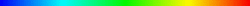 New Form Entry: Free Holy Quran Contact Form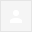 You've just received a new submission to your Free Holy Quran Contact Form.Submitted Information:
Name
Guinandra Anami


Email
gondosuli1945@gmail.com


Comment
Please send me a copy of Quran in Arabic.
Thank you very much for your help and your kind attention.
My address :

Guinandra Anami
Jln Gurami RT 07 RW VI
Karanganyar 57716
IndonesiaSALAM, BRS SALAH AND BURHAN,PLEASE SEND THE HOLY QURAN IN ARABIC AND ISLAMIC BOOKS IN INDONESIAN OR ENGLISH TO GUINANDRA ANAMI IN INDONESIA [PLEASE SEE FORWARDED MAIL].  JAZAKALLAH AND EID UL ADHA MUBARAK!DR UMARAssalam-o-alaikum Dr Umar AzamAssalam-o-alaikum Dr Umar Azam,Hope you are doing well!Can you please explain following dreams:- My sister saw that my husband is braiding her hair and she thinks why he is doing this and seesafter that her hair is braided and three ribbons in it- She saw that there is a pig without skin, she falls in there and becomes dirty, her family takes her out it-She saw our previous house, we have to go there by jumping over gravesI saw a few dreams as well:- I saw a black snake, putting a whole alive chicken into his mouth completely and eating it up,there is a baby snake as well and I am scared that he will hurt people now- I saw I am in a room, there are also other people and so many black dogs and cats and I am soscared that they will come up me.Take care,WA LAIKUM SALAM,YOUR SISTER'S DREAM MAY MEAN THAT YOUR OWN HUSBAND HAS BAD INTENTIONS TOWARDS HER AND THE DAYS IN YOUR OLD HOUSE WERE GREAT FOR HER BUT THAT PHASE IS 'DEAD'.YOUR DREAM OF SNAKE, BABY SNAKE, CATS AND DOGS MEANS THAT YOU FEEL THREATENED BY ENEMIES - IE MANY PEOPLE - YOU FEAR THAT THEY WILL WORK AGAINST YOU AND HURT YOUR FEELINGS.DR UMAR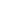 Are u all right Madiah?Yes Dr Umar Azam, I am all right, thank you so much for asking me.[Nitro Cloud] Here's your converted PDF documentGmailCOMPOSELabelsInboxStarredImportantSent MailDrafts (146)Circles[Imap]/Trash31 WEBSITESAAB-E-KAUSAR ---URDUAAB-E-KAUSAR ENGLISHAAB-E-KAUSERAMAZON ASSOCIATES (1)AMHARIC QURANBANGLA QURANBARAH HEERI TAWEEZBARCLAYS BANKBOSNIAN QURANBREAKFAST AT SCHOOLCar InsuranceCHINES, QURAN INCONTACTSDAVID ETCHELLS - #400DISTRIBUTIONdr-umar-azam-advice.weebly.comELECTRICITY BILLENGLISH QURANF R E E Q U R A N & I S L A M I C B O O K SFACEBOOK ACTIVITYFILIPINO QURANFREE ISLAMIC BOOKS BY POSTFRENCH QURANGENERAL INTERESTGERMAN QURANHAUSA, QURAN INHIJRI CALENDARHINDI QURANINDONESIAN, QURAN INISLAMIC MIRACLES CONVERSATIONSITALIAN QURANJAPANESE, QURAN INJOBSEARCHKOREAN QURANLEARNING URDU BOOKLETLINKED-INLOG-IN DATAMALAY, QURAN INMARATHI QURANMONSTER HINDUNEW LODGINGSPERSIAN QURANPOLISH QURAnPORTUGUESE QURANPRACTISING ENGLISH LANGUAGE SKILLS - VOL. 1QURAN - BOUQUET OF FLOWERSQURAN DICTIONARYQURAN WORD BY WORD AND TAFSEERRECEIVED (4)RECORD [EMAILS] DISTRIBUTIONREQUEST AAB-E-KAUSERREQUEST HOLY QURANRESEARCHRUSSIAN, QURAN INSHOPIFYSINDHI QURANSINHALA QURANSOMALI QURANSPANISH, QURAN IN (1)SPONSORSHIPSTORIES4KIDS SALESTAMIL QURANTECHNICALTUITION LEAFLETTuition Leaflets - 1st ClassTURKISH QURANLessChatsAll MailSpam (1)TrashCategoriesTV WORKTWITTER DETAILSURDU INSTALLERUrdu QuranWOLUF, TAFSIR OF QURAN INYORUBA, QURAN INManage labelsCreate new labelHangoutsMove to InboxMore461 of 6,236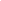 Wa laikum salam, Br Zaffar, I will send you the interpretation from a desktop computer later today. 
Modern Islamic MiraclesThe Name of Allah SWT and Muhammad S.A.W naturally on fruits and vegetablesPlease seehttp://dr-umar-azam-islamicmiracles.weebly.com/research.htmland select your top 10 Miracle Photographs Files; email me your list.Your selection from more than 300 Files available to choose from will be
valuable feedback!Then I will make a table or chart of the selection of 100 respondendents to
show the most popular photographs.Dr Umar PhDWA LAIKUM SALAM, THE LIITLE GIRL REPRESENTS THE NEXT YEAR IN YOUR LIFE.  THE FACT THAT SHE WAS CURED MEANS THAT YOUR PROBLEMS WILL INSHALLAH END, ALSO SYMBOLISED BY THE SNAKE'S HEAD BEING BROKEN.  YOU WILL INSHALLAH BE HAPPY WITHOUT DANGER FROM OTHER PEOPLE [WILD ANIMALS OT BEING HARMFUL].DR UMARAssalamualaikkum
i saw that one cow is delievering the calf but it is not calf it is bigger. That cow has changed to woman and saying to me in certain place remove the coir then only i will come and i am removing then it came to home it asking sarees to my mom my mom reply that i had given all sarees but she is telling if u give any sarees it will be nice, and that woman has one child baby what this means (no subject)Hi Dr. Umar, I wanted to ask you about the meaning of three consecutive dreams I had in the past three nights.The first: that like an earthquake happened, the city was completely damaged and later I found my myself standing beside my little sister, mother, and father but my elder sister and little brother were lost. When my father came and we asked him has he found them he answered that if my elder sister was okay she will come back on her own and that he left an announcement that my little brother is lost. I was crying when he said that and I felt that my sister will come back but I didn't have so much hope that my brother will be returned.The second one: that one of my mother's friend was driving a very expensive car and a very ugly creature was following her; she was trying her best to drive fast as she can to escape from that creature, but the car was not helping her at all to move faster and that made her somehow lose control which road she will pass through. As I was dreaming I felt like I am the one driving, my heart beats became faster and I woke up.The third one: I was arguing with my sister while we were on our way home. When reached the house I found all the doors down stairs opened while I was just entering I was thinking that it would be very easy for any theif to enter the house. I started climbing the stairs and I found a strange man infront of me I screamed; he bent my hand toughly kissed it and left me. I ran into the house telling my parents and told them that my sister might meet him as she was coming after me. After few minutes the stranger knocked on the door my father opened and he punched him in the face and shouted to him. I woke up immediately it was the time of fajr prayer I prayed and read some Quran and slept again.SALAM, MASAYOUR 3 DREAMS ARE ALL QUITE HORRIBLE AND THEY COULD MEAN THAT YOUR LIFE MAY BE CHANGING IN AN UNPLEASANT WAY - THINGS ARE HAPPENING THAT YOU DON'T REALLY WANT.  FOR EXAMPLE, YOU MAY MARRY SOMEONE [MARRIAGE =MAJOR UPHEAVAL=EARTHQUAKE] AND NOT SEE YOUR LITTLE BROTHER AGAIN [LOST IN DREAM].  MAY ALLAH HELP YOU.Earthquake 
To dream of an earthquake suggests that you are experiencing a major "shake-up" that is threatening your stability and foundation. The dream highlights your insecurity, fears and sense of helplessness. Is there something in your life that you feel at "fault" for?If you find cover from the quake, you will overcome these challenges. If you become trapped or injured during the quake, you will suffer some sort of loss in your life.Monster 
To�dream that you are chased or followed by a monster represents aspects of yourself that you find repulsive and ugly. You may possess some fears or some repressed emotions. Try to confront the monster in your dream and figure out who or what aspect of yourself the monster represents.Intruder 
To see an intruder in your dream represents your feelings of guilt. Consider also what unfamiliar feelings or thoughts may be breaking into your peace of mind.� Alternatively, an intruder symbolizes self-indulgent behavior or unwanted sexual attention.http://dreammoods.com/cgibin/dreamdictionarysearch.pl?method=exact&header=dreamsymbol&search=intruderISLAMIC MIRACLES WEBSITE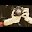 Can you put it in arabicThank you for all the letters. ...I can't find the researchClick onhttp://dr-umar-azam-islamicmiracles.weebly.comand then click on the word RESEARCH in the menu on top of the Site Home pageClick on the 3 stripes at the top of the homepage and the menu will display Nala,  then click on the RESEARCH link.السلام عليكم ورحمة الله وبركاته. ا&#1WA LAIKUM SALAM, NALAWHAT DO YOU THINK OF THE ATTACHED MIRACLE CUCUMBER FILE?DR UMARAttachments areaPreview attachment The Miracle Cucumber of 16th October 2015.docx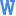 The Miracle Cucumber of 16th October 2015.docxTHIS FILE MAY BE SEEN IN THE RESEARCH SECTION OF http://dr-umar-azam-islamicmiracles.weebly.com DR UMAR E AZAM uploaded "THE MIRACLE CYLINDRICAL CHAMPAGNE GRAPES VOL 1"You can disable these alerts in your Notification Settings.Academia.edu, 251 Kearny St., Suite 520, San Francisco, CA, 94108Assalam-o-alaikum Dr Umar AzamAssalam-o-alaikum Dr Umar Azam,Could you please explain following dream I saw:I saw my mouth is fulled with needles into my flesh, it's so painful, I can hardly talk and I try to get them out, but don't dare doing it. WhenI cough, there comes blood out of my mouth.I have to say Dr Umar Azam, when dreaming this, I was feeling the painin real in my mouth...this happened when I went back to sleep this morningand let Surah Al  Baqarah playing on my laptop...WA LAIKUM SALAM, MADIAHTHE NEEDLES REPRESENT PROBLEMS; LET'S HOPE THAT YOU HAVE NOT SAID ANYTHING HURTFUL TO YOUR HUSBAND OR VICE VERSA.  IF SO, YOU SHOULD APOLOGISE TO HIM AND HE TO YOU.Needle 
To see or use a needle in your dream indicates that you need to mend some relationship or situation that has gotten out of hand. A needle is also symbolic of some emotional or physical pain.�Alternatively, the dream is a metaphor for male sexuality or a sexual act. In particular, to see knitting needles in your dream suggest that you are manipulating a situation in order to get a desired outcome.�Dreaming of a needle stuck in your finger indicates that you are feeling unappreciated. You are not being recognized for your contribution or hard work. The dream may also point to a verbally abusive relationship.To dream that someone is using a needle suggests that you need to incorporate and join together various aspects of your consciousness.To look for a needle in your dream symbolizes useless worries over small, trivial matters. Consider the phrase of looking for a needle in a haystack to represent our fruitless pursuits.To dream that you are threading a needle represents unfinished issues that you need to tend to and perhaps even repair. Alternatively, the dream may have sexual connotations.�Thank you Dr Umar Azam,I don't think I said something hurtful, but it has always been like that, whoever wants, says somethinghurtful to me, my husband, sister, anyone...I don't even understand why...Bullying in the community!  People May find your family an easy targetDr umar Azam's Weebly Islamic Miracles Website Forum has been deletedDear user,

Your Nabble site "Dr umar Azam's Weebly Islamic Miracles Website Forum" has been deleted.

You can download a backup of this site from the link below.
Nabble will try to keep this backup available for a few months, but this is not guaranteed.
If this content is important to you, save this copy as soon as possible.

http://x6.nabble.com/backups/site_77151_2111754511.zip

Sincerely,
The Nabble team
________________________________________
Free Embeddable Forum powered by Nabble
http://www.nabble.com/DreamingSalaam,
Hope your okay? This morning I had a dream that me and my my was in mekah and we was sitting next to the kabah when my my all of sudden said Safa go there's no crowd there . I walked to the kaba towards the door and I saw there was a lady and she was just about to the kaba door and then my mum said said to herding please lock my Safa want to touch it . I also felt like I saw the inside of the kabah it was empty.But I felt like there was two doors to doors to kaba and the one I touched was a bit different . Then mum took in side a room were there was people praying . My mums told me to stand there as she owe the kaba is was close to this room a do ca touch it. Whilst she walking towards this other door there was nothing there then I seen the glove of the kaba so beautiful and fresh against this door I walked towards it and a man wearing a white Pagri was sitting and it felt like he was sitting on a chair on a path in a long empty room . I said this can't be the kaba .

The scene changed a do was with this friend in sweets shop I had a baby in my hand who was sucking on a red sweet .

Thanks

Sent from my iPhoneWA LAIKUM SALAM, SAFAHYEAAH, I'M WORKING HARD AS EVER, I HOPE YOU'RE WELL TOO.YOUR DREAM MEANS THAT A NEW PHASE IS STARTING IN YOUR LIFE [BABY] WHICH WILL BE GOOD FOR YOU [SWEET] AND THERE WILL BE NO MORE PROBLEMS OR FEAR IN YOUR LIFE [KABAA].  GREAT!DR UMARMost urgent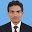 Dear Sir / MadamAsalm o AlaikumIt is being requesting to you for religious books for research perspective so please send some books regarding Our Holy Prophet (P.B.U.H) .
I am lover of Hazrat MUHMMAD PBUH

Thanks and RegardsHafiz Hizbullah MangiAddress; Mangi Rice Mill Dakhan Talka Garhi YseenDistrict Shikarpur Sindh , PakistanCell #  +923337261604
           +923158333797SALAM, BRS SALAH AND BURHANPLEASE SEND THE HOLY QURAN IN ENGLISH AND ISLAMIC BOOKS TO BR HAFIZ IN SINDH, PAKISTAN [PLEASE SEE FORWARDED MESSAGE].  JAZAKALLAH.DR UMARWA LAIKUM SALAM, BR HAFIZI AM VERY PLEASED TO HEAR THAT YOU LOVE RASOOLULLAH S.A.W., ONE OF THE QUICKEST ROUTES TO JANNAT INSHALLAH.  PLEASE USE MY WEBSITE AS MUCH AS YOU CAN - IT WAS MADE IN HONOUR OF OUR PROPHET S.A.W. http://powerofdurood.weebly.com DR UMARResearch Manuscript SubmissionDear Prof./Dr./Researchers,PJP Open Access is an international journal publisher. We welcome submission of unpublished research papers in all academics discipline. Submit your original research/review articles and short communications for evaluation and publication.Important: Send your articles to: pjpsubmission4@mail.comRegards,Publisher / Academic Publication
To UNSUBSCRIBE: Simply reply with a STOP as subject line.New Form Entry: Free Holy Quran Contact FormYou've just received a new submission to your Free Holy Quran Contact Form.Submitted Information:
Name
mastor williams


Email
mastorwilliams1@aol.com


Comment
please send me a copy of the quran ao north carolina usaRE: HOLY QURANBR ISMAIL, I HAVE PUT IN A REQUEST ON YOUR BEHALF TO BR SALAH IN EGYPT.DR UMARTHE MIRACLE FUN SIZE PEARS - VOL 1 - Academia.eduYour top paper last week: THE MIRACLE CANTALOUPE MELON VOL 3New Form Entry: Free Holy Quran Contact FormYou've just received a new submission to your Free Holy Quran Contact Form.Submitted Information:
Name
mastor williams


Email
mastorwilliams1@gmail.com


Comment
please send me a holy koran to: north carolina thank you very muchSALAM, BRS SALAH AND BURHANPLEASE SEND THE HOLY QURAN AND ISLAMIC BOOKS TO MASTOR WILLIAMS IN NORTH CAROLINA [PLEASE SEE FORWARDED MAIL].  JAZAKALLAH.  DR UMARAssalamo alecom dear brother I hope you well by the grace of Allah,dear brother this address is uncomompleteso please provide me the complete one :)Assalamo alecomThere is no god but Allahand Mohamed is the messenger of Allahfor free islamic books down loadhttp://www.islamic-invitation.comThe biggest Site for Muslim and Christian Dialoguehttp://www.chatislamonline.orgmohamedshrok2005@yahoo.commohamedshrok@hotmail.com    my mobile    ( +201220642936 )Salam, my dear Br Salah, Sorry I forgot to add USA right at the end, otherwise it is correctDr Umarthank you my dear brother,may Allah protect you :)FW: RE: Your Dream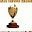 Sent from my Sony Xperia™ smartphone

---- Original Message ----
Subject: RE: Your Dream
Sent: 27 Oct 2015 05:41
From: Dr Umar Azam <islamicwork@gmail.com>
To: Sana Majeed 
Cc: Wa laikum salam,  SanaThis is what your dream means, obtained from an internet source:BlackheadsIf you dream of having blackheads on your skin, it means that you are worrying over trivial matters.To see others with blackheads on them means that you will be troubled with complaints from friends and acquaintances.To dream that you are trying to get rid of your blackheads, indicates that you need to face and express your negative emotions.Posted in http://www.edreaminterpretation.org/category/b/">BSent from my Sony Xperia™ smartphoneAmir Ahmed Nasir website feedback form. My entryAssalamu AlaikumReal Islam is in the world but it is up to people to recognise Allah's SignsPlease see the Research section of my Websitehttp://dr-umar-azam-islamicmiracles.weebly.com Dr Umar Azam uploaded a paper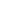 Islamic Miracles photosAssalamu AlaikumPlease help my research with your feedback.Modern Islamic MiraclesThe Name of Allah SWT and Muhammad S.A.W naturally on fruits and vegetablesPlease seehttp://dr-umar-azam-islamicmiracles.weebly.com/research.htmland select your top 10 Miracle Photographs Files; email me your list.Your selection from more than 300 Files available to choose from will be valuable feedback!Dr Umar PhDAssalamu AlaikumPlease help my research with your feedback.Modern Islamic MiraclesThe Name of Allah SWT and Muhammad S.A.W naturally on fruits and vegetablesPlease seehttp://dr-umar-azam-islamicmiracles.weebly.com/research.htmland select your top 10 Miracle Photographs Files; email me your list.Your selection from more than 300 Files available to choose from will be valuable feedback!Then I will make a table or chart of the selection of 100 respondendents to show the most popular photographs.Dr Umar PhDI have sent a feedback in reply of this e mail on your website.
My device is so poor to play videos or to click photo's thats why im
unable to help u in this regard much, But in future if i got a good
device i cn definitely help u Insha Allah
regards,
M.MAQBOOLAssalamu alaikum brother,
mis u and hope ur fine by the grace of Almighty AllahYES, BR MAQBOOL, I'M WORKING HARD EVERY DAY ON THE INTERNET.  I PRAY YOU AND YOUR FAMILY ARE WELL ALSO. Tnx aroda,does the arab sheikh help u or not ?
I wish i could have lot of money so that i can help u at my best ,bt
unfortunately im poor broda..
But dont wory Allah can help u as my duas are alwaz wd u.

On 13/10/2015, UMAR AZAM <dr.u.azam@gmail.com> wrote:
> *YES, BR MAQBOOL, I'M WORKING HARD EVERY DAY ON THE INTERNET.  I PRAY YOU
> AND YOUR FAMILY ARE WELL ALSO. *I reminded the Arab Sheikh by letter two weeks ago and not by email but still no reply yet. Dr UmarMay Allah help uPRACTISING ENGLISH LANGUAGE SKILLS - VOL. 1xTECHNICALxSep 22Sep 22Oct 11Oct 11Oct 14Oct 14Oct 14Re: Your DreamAssalamualaikkum
I saw going with neighbors to mazar and he is saying about him and his education and straighten the finger on photo and told  that his grandfather and grandmother photo,the neighbors  unknown to me, as he introduced his friend in mazar after returning back then  i saw the snake in which his head is broken and saw lot of animals like white tiger, deer, elephants in which the animal are not locked they are freely in their area without harming me and my friend his name is ameen. the dreams are only like these, i saw a little girl which is unknown to me but i helped her to get his illness to cure by doctor but doctor is neighbor to him he told the little girls is doing great.  




From: UMAR AZAM <dr.u.azam@gmail.com>
Sent: Fri, 18 Sep 2015 03:18:20 
To: Zaffar Saddique <zaffarsaddique@rediffmail.com>
Subject: Re: Your DreamWA LAIKUM SALAM, BR ZAFFARWELL, THIS IS AN EXCELLENT DREAM TO HAVE BECAUSE IT IS PROMISING YOU THAT, DESPITE YOUR CURRENT PROBLEMS, YOU WILL INSHALLAH OVERCOME YOUR JOB AND LIVELIHOOD PROBLEMS THROUGH HELP OF OTHERS AND, INDEED, ALLAH MOST HIGH. WHEN THAT WILL HAPPEN, WE CAN';T SAY BUT PATIENCE IS A VIRTUE SO BE PATIENT AND KEEP ON REMEMBERING ALLAH - IF ALLAH WAS NOT TESTING YOU THEN ALL THIS WOULD NOT HAPPEN.DR UMAROn Thu, Sep 17, 2015 at 3:37 AM, Zaffar Saddique <zaffarsaddique@rediffmail.com> wrote:
Assalamualaikkum, i had saw that that i am doing wudu and in that what happen means there is large pond there i am trying to climb up but not able and came across and doing wudu and prayer. This happen when i read Ya Mubdiu in night with prophet mohammed darood. then i saw nurani Qurani paper is there and taking that, keeping in my pocket. i met with Ziyauddin and have some conversation with him he is a hafeez a aleem and had hafeez in saudi arabia 



From: UMAR AZAM <dr.u.azam@gmail.com>
Sent: Sun, 13 Sep 2015 16:34:56 To: Zaffar Saddique <zaffarsaddique@rediffmail.com>
Subject: Re: Your DreamSORRY:www.wazifas.comOn Sat, Sep 12, 2015 at 3:47 AM, Zaffar Saddique <zaffarsaddique@rediffmail.com> wrote:what to do if i want to have to get settle in life any wazifa there 




From: UMAR AZAM <dr.u.azam@gmail.com>
Sent: Fri, 11 Sep 2015 18:44:02 To: Zaffar Saddique <zaffarsaddique@rediffmail.com>
Subject: Re: Your DreamCongratulations on your selection, Zaffar but the dreams are saying you';;;ll have difficulty settling. But try to prove the dreams wrong. It could be your own anxiety worrying you and not what will really happen.Dr UmarOn 11 Sep 2015 11:19, "Zaffar Saddique" <zaffarsaddique@rediffmail.com> wrote:Assalamualaikkum i had been selected for abroad job and going in mid october after settling there i can get dreams that had get settled this is my question




From: UMAR AZAM <dr.u.azam@gmail.com>
Sent: Fri, 11 Sep 2015 03:11:09 
To: Zaffar Saddique <zaffarsaddique@rediffmail.com>
Subject: Re: Your DreamWA LAIKUM SALM, ZAFARYOUR DREAM IS CONFIRMING THAT YOU ARE NOT SETTLED IN YOUR CAREER AND YOU NEED TO THINK OUT HOW TO EARN YOUR LIVELIHOOD [THAT IS IF YOUR DREAM IS A TRUE DREAM].YOUR WIFE';;;;S DREAM MEANS THAT THERE ARE FAMILY PROBLEMS AND SOMEONE IS LIKE AN ENEMY TO HER AND WISHES HER HARM.YOU AND YOUR WIFE CAN GET TAWEEZ FROM MY WEBSITE:http://dr-umar-azam-chronolgical.weebly.comDR UMAROn Thu, Sep 10, 2015 at 2:53 AM, Zaffar Saddique <zaffarsaddique@rediffmail.com> wrote:

Assalamualaikkum i saw some small cottages exhbition in line by line and asking some money from friends he told ok i will give then i am saying that i am going abroad he shaking his head no money this is my dream and my wife dream is she is with her uncle daughter she saw the girl who whores black dress, as the snake went into the tub and rolled the lady told to my wife that you can do these by seeing this my wife and her uncle daughter ran away


From: "Zaffar Saddique"<zaffarsaddique@rediffmail.com>
Sent: Thu, 03 Sep 2015 16:29:36 
To: "UMAR AZAM"<dr.u.azam@gmail.com>
Subject: Re: Your Dream
Assalamualiakkum the cucumber cutting in two slides by basket merchandise means what then monkey playing with me then after all i came to my grandma house whether is real or illustration i do not know what all about this what to do 




From: "Zaffar Saddique"<zaffarsaddique@rediffmail.com>
Sent: Wed, 02 Sep 2015 08:04:15 
To: "UMAR AZAM "<dr.u.azam@gmail.com>
Subject: Re: Your Dream
Assalamualaikkum i saw that i enter into train which i wants to go to bangalore but i am going to other place in which train is running in road, i saw out of door its shown the other direction bus board which i had not heard the place. i saw cucumber and other fruit which the seller is selling and the bus is going in place where its very small to cross but its crossing and going there i saw monkey which is climbing me i playing him with karchief 




From: UMAR AZAM <dr.u.azam@gmail.com>
Sent: Sun, 23 Aug 2015 08:53:51 
To: Zaffar Saddique <zaffarsaddique@rediffmail.com>
Subject: Re: Your DreamAlso, Zaffar, I think the religious elements in your dreams are stressing that you earn income in HALAL ways, no haram income must be earned nor must you have an intention to get rich no matter what.Dr UmarOn 22 Aug 2015 10:41, "Zaffar Saddique" <zaffarsaddique@rediffmail.com> wrote:Assalamualaikkum
i saw in dream after reciting namaz in masjid itself the known person who are business man in front of them the onion are in gunny bag some onion in out and some onion in in




From: UMAR AZAM <dr.u.azam@gmail.com>
Sent: Fri, 21 Aug 2015 10:03:13 
To: Zaffar Saddique <zaffarsaddique@rediffmail.com>
Subject: Re: Your DreamWa laikum salam Br ZafarCongratulations on your job abroad and Jazakallah for giving me due acknowledgement. apart Namaz, Dua and Masjid all mean that u are a religious person on the right path of Allah. The onions mean that you have numerous problems or difficulties in life which you need to sort out.Dr UmarOn 21 Aug 2015 02:19, "Zaffar Saddique" <zaffarsaddique@rediffmail.com> wrote:Asssalamualaikkum, Jumma bubark ho. I am very very thankful after reciting the wazifa i got abroad job and yesterday i saw i pray a asar in a masjid and saw one man is raising dua with nearby full of onion what this means 




From: UMAR AZAM <dr.u.azam@gmail.com>
Sent: Tue, 14 Jul 2015 10:01:52 
To: zaffarsaddique@rediffmail.com
Subject: Re: Your DreamSalam, ZafarApologies for not replying earlier but I have just now seen your Guestbook entry on my Islamic dreams website, 2 weeks later.I think your dream is true because your circumstances are blocking your attempts to settle abroad.You can visit my Sitehttp://dr-umar-azam-chronological.weebly.comand find a Quranic Taweez to help your aim.Dr UmarKnow More >
FREE mobile app with Company email.Oct 4Oct 4Oct 10Oct 15Oct 15UMAR AZAMSep 30Sep 30Sep 30Oct 1Oct 1Oct 16Nala NolaOct 16Oct 16Oct 17Hi Dr Umar,DR UMAR E AZAM uploaded papers on Academia.edu.THE MIRACLE CYLINDRICAL CHAMPAGNE GRAPES VOL 1by DR UMAR E AZAMTHE EXCLUSIVE ISLAMIC MIRACLE PHOTOGRAPHS OF DR UMAR ELAHI AZAMView Paper DownloadTHE MIRACLE CYLINDRICAL CHAMPAGNE GRAPES VOL 2by DR UMAR E AZAMTHE EXCLUSIVE ISLAMIC MIRACLE PHOTOGRAPHS OF DR UMAR ELAHI AZAMView Paper DownloadTHE MIRACLE CUCUMBER OF 16TH OCTOBER 2015by DR UMAR E AZAMTHE EXCLUSIVE ISLAMIC MIRACLE PHOTOGRAPHS OF DR UMAR ELAHI AZAMView Paper DownloadTHE NAME OF MUHAMMAD S.A.W. IN A CARROTby DR UMAR E AZAMTHE EXCLUSIVE ISLAMIC MIRACLE PHOTOGRAPHS OF DR UMAR ELAHI AZAMView Paper DownloadTHE MIRACLE BRITISH PLUM OF 10 OCT 2015by DR UMAR E AZAMTHE EXCLUSIVE ISLAMIC MIRACLE PHOTOGRAPHS OF DR UMAR ELAHI AZAMView Paper DownloadThanks,
The Academia.edu TeamP.S. Papers uploaded to Academia get 73% more citations. Estimate your citation advantage here: Estimate CitationsHi Dr Umar,DR UMAR E AZAM uploaded papers on Academia.edu.THE MIRACLE CYLINDRICAL CHAMPAGNE GRAPES VOL 1by DR UMAR E AZAMTHE EXCLUSIVE ISLAMIC MIRACLE PHOTOGRAPHS OF DR UMAR ELAHI AZAMView Paper DownloadTHE MIRACLE CYLINDRICAL CHAMPAGNE GRAPES VOL 2by DR UMAR E AZAMTHE EXCLUSIVE ISLAMIC MIRACLE PHOTOGRAPHS OF DR UMAR ELAHI AZAMView Paper DownloadTHE MIRACLE CUCUMBER OF 16TH OCTOBER 2015by DR UMAR E AZAMTHE EXCLUSIVE ISLAMIC MIRACLE PHOTOGRAPHS OF DR UMAR ELAHI AZAMView Paper DownloadTHE NAME OF MUHAMMAD S.A.W. IN A CARROTby DR UMAR E AZAMTHE EXCLUSIVE ISLAMIC MIRACLE PHOTOGRAPHS OF DR UMAR ELAHI AZAMView Paper DownloadTHE MIRACLE BRITISH PLUM OF 10 OCT 2015by DR UMAR E AZAMTHE EXCLUSIVE ISLAMIC MIRACLE PHOTOGRAPHS OF DR UMAR ELAHI AZAMView Paper DownloadThanks,
The Academia.edu TeamP.S. Papers uploaded to Academia get 73% more citations. Estimate your citation advantage here: Estimate CitationsOct 16Oct 16Oct 18Oct 18Oct 19Oct 20Oct 20Oct 20Oct 20Oct 20from:Academic Publication <publisher@ufastcourier.com>reply-to:Academic Publication <pjpsubmission1@mail.com>
to:"dr.u.azam" <dr.u.azam@gmail.com>
date:Fri, Oct 23, 2015 at 3:05 PMsubject:Research Manuscript Submissionsigned-by:ufastcourier.comOct 23Oct 23Oct 23Oct 24from:Academia.edu Analytics Snapshot <noreply@academia-mail.com>to:dr.u.azam@gmail.com
date:Mon, Oct 26, 2015 at 5:26 PMsubject:Your top paper last week: THE MIRACLE CANTALOUPE MELON VOL 3mailed-by:amazonses.comsigned-by:academia-mail.com:Important mainly because of the people in the conversation.Oct 26Oct 22Oct 22Oct 27Oct 27Oct 27Oct 27Oct 29Oct 30Oct 30